SEMINAR"Sajber bezbjednost", Podgorica, 22.02.2018. godine   U organizaciji Uprave za kadrove, dana 20.02.2018. godine  u Podgorici, u zgradi Uprave za kadrove  održan je seminar  pod nazivom “Sajber  bezbjednost “.Organizacija ovog seminara je proistekla iz Zaključka Vlade, u cilju informisanja o najnovijim sajber prijetnjama i mehanizmima zaštite u sajber prostoru.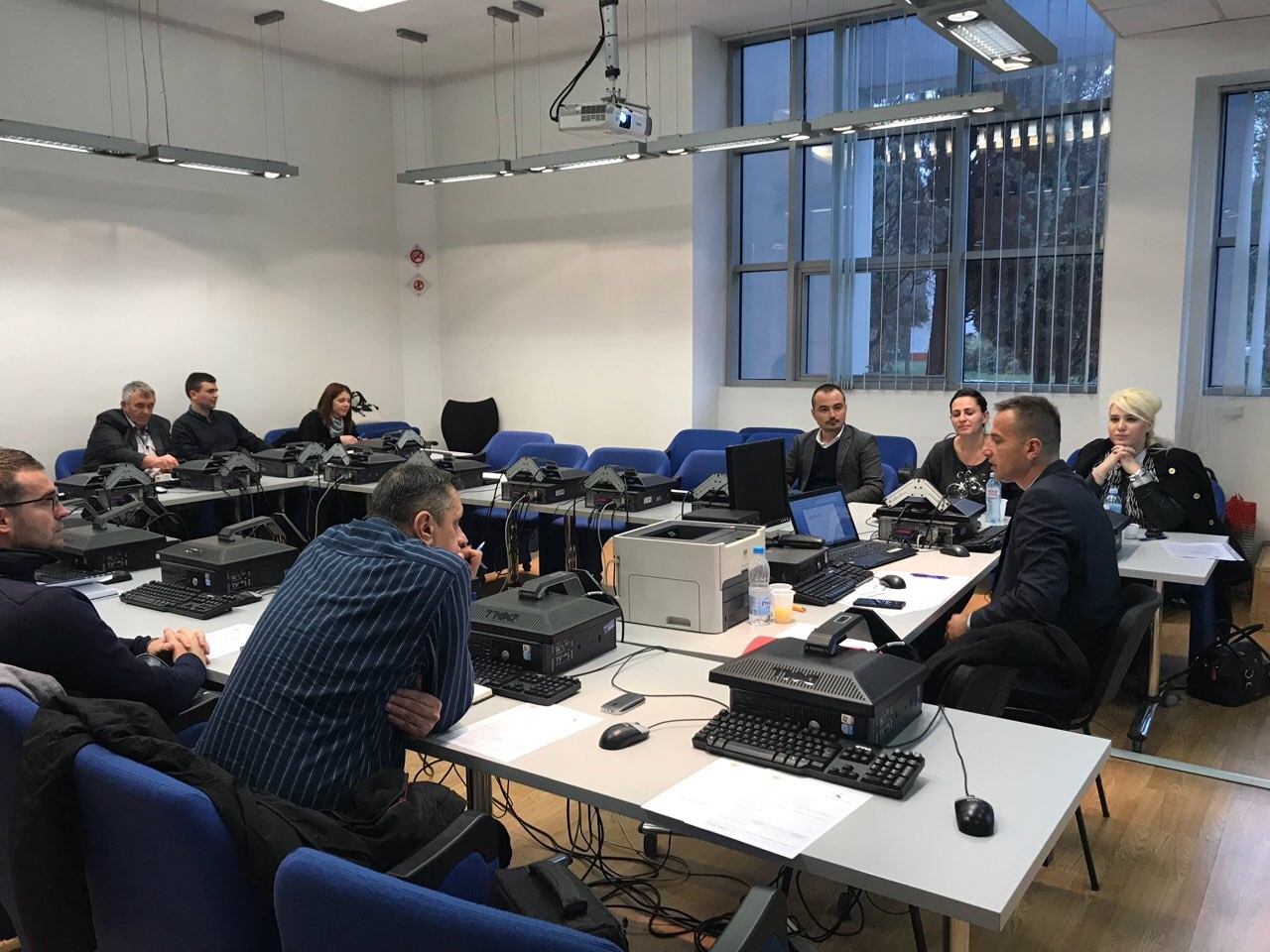 Cilj i svha seminara je  poboljšanje informacione bezbjednosti usled konstantne opasnosti od pojave novih sajber prijetnji.Ispred Opštine Tivat, seminaru su prisustvovali: Dejan Krunić, Maris Kličković-Kostić, Tanja Peričić i Sanela Fičer.Predavač na seminaru bio je Kenan Duraković.